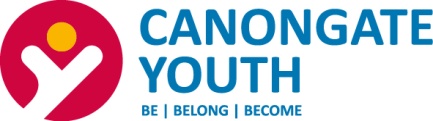 Young Person Referral Form Please provide a brief outline of the reason for referral and tell how this person matches referral criteriaYoung person involved in risk taking behaviourUnhealthy view of relationshipsRisk of sexual exploitation, violence or emotional abuseIs the young person receiving any other support or working with any other agencies?Referrer Details Referrer Details Referrer Details Referrer Details Referrer Details Organisation Name: Contact Name:Contact Name:Contact Name:Contact Name:Address:Office Number:Office Number:Office Number:Office Number:Address:Mobile:Mobile:Mobile:Mobile:E mail address:E mail address:E mail address:E mail address:E mail address:Date of referral:Date of referral:Date of referral:Date of referral:Date of referral:Does the young person know you are referring them?Does the young person know you are referring them?Does the young person know you are referring them?Yes No Have you asked permission from the young person to share their personal information?Have you asked permission from the young person to share their personal information?Have you asked permission from the young person to share their personal information?Yes NoYoung Person Details Young Person Details Young Person Details Young Person Details Young Person Details Name:Name:D.O.BD.O.BD.O.BAddress:Address:Home Tel No:Home Tel No:Home Tel No:Mobile:Mobile:E mail address E mail address E mail address N.I number N.I number N.I number N.I number N.I number AREAS OF CONCERNSPlease tick the appropriate box/esAREAS OF CONCERNSPlease tick the appropriate box/esAREAS OF CONCERNSPlease tick the appropriate box/esAREAS OF CONCERNSPlease tick the appropriate box/esAREAS OF CONCERNSPlease tick the appropriate box/esAREAS OF CONCERNSPlease tick the appropriate box/esAdditional learning needs (Dyslexia/ADHD)Drug/alcohol issuesEmotional/behavioural difficultyPrevious experience of sexual violenceHomelessLack of confidenceCare experiencedLiving in povertyLow Communication/Interpersonal SkillsSocial Isolated MCMCMental HealthMotivational issuesPhysical Health/DisabilityYoung CarerYoung ParentYoung OffenderLow Vocational Skills/QualificationsEnglish as a second languageLiteracy/numeracyOther: _______________________Does the young person have a long term disability, health problem or any learning difficulties?             Yes  - Please tick all that apply below                  No If yes, are you registered disabled?  Yes      No